		   Město Strakoniceměstská policie Výzva k podání nabídkyna realizaci veřejné zakázky malého rozsahu„ Strakonice – reprodukce městského kamerového dohlížecího systému “Město Strakonice jako zadavatel, vyhlašuje v souladu s Pravidly pro zadávání veřejných zakázek v podmínkách města Strakonice a v souladu s usnesením Rady města Strakonice č. 639/2020 ze dne 24. 06. 2020 výzvu k podání nabídky na realizaci veřejné zakázky malého rozsahu:„ Strakonice – reprodukce městského kamerového dohlížecího systému “1. Zadavatel zakázkyMěsto Strakonicesídlo: Velké náměstí 2, 386 21 Strakonicezastoupené: starostou Mgr. Břetislavem HrdličkouIČO: 00251810, DIČ: CZ00251810bankovní spojení: ČSOB a.s., pobočka Strakonice, č.ú. 182050112/0300tel.: 383 700 111fax: 383 324 535kontaktní osoba ve věcech  technických:        Ing. Ulč Rudolfve věcech  organizačních:     Michálek Milan    2. Předmět zakázky /Vymezení plnění zakázky/Stávající stav Městského kamerového dohlížecího systému ve Strakonicích ( dále jen MKDS ) :Předmětem plnění této zakázky je reprodukce kamerového systému o SW nadstavbu automatické detekce událostí v obraze, a to v rozsahu licencí pro stávající záznamové zařízení takto:Licence 3D VMD pro jednu kameru - detektoru respektující 3D perspektivu, vhodné pro náročné venkovní aplikace, měřící cykly 40ms až 10s, 128 det. zón, potlačení globálních změn, detekce směru a rychlosti (pro jednotky řady re_porter_sensor+, GeViScope+ a GeViStore) pro jeden kamerový kanál.Licence G-Tect/VMX pro jednu kameru - detektor kombinující 3D VMD detektor a rozpoznání objektu (člověk), součástí licence VMD detektor, DualSensor, prefilter, validace scény a rozpoznání objektu. Detektor vhodný do venkovních prostor pro zabezpečení perimetrů, vysoká odolnost vůči vlivu počasí, pohybu objektů ve větru, pavučinám apod. (pro jednotky řady re_porter_sensor+, GeViScope+ a GeViStore) pro deset kamerových kanálů.Dále bude dodávka obsahovat integraci SW licencí do záznamového zařízení Geutebrück, GeViScope včetně všech souvisejících registrací u výrobce zařízení.3. Doba a místo plnění  zakázkyPředpoklad zahájení		září 2020Ukončení			listopad 2020Místo plnění			Město Strakonice4. Podmínky účasti v zadávacím řízení      Nabídka uchazeče musí obsahovat:  - výpis z obchodního rejstříku či jiné evidence ne starší než 90 dní, je-li v nich uchazeč   zapsán,- doklad o oprávnění k podnikání podle zvláštních právních  předpisů v rozsahu    odpovídajícím předmětu veřejné zakázky, zejména doklad prokazující příslušné    živnostenské oprávnění či licenci,- uchazeč předloží podepsané čestné prohlášení, které je přílohou této výzvy (viz. Příloha č. 2),- uchazeč se v nabídce prokáže dokladem výrobce nebo jím pověřeného zástupce opravňující  dodavatelskou a montážní organizaci k dodávkám konfiguraci a servisu zařízení, dle    uvedené specifikace zařízení, zejména kamer a záznamového zařízení.5. Způsob hodnocení nabídekJediným hodnotícím kritériem je výše nabídkové ceny bez DPH.6. Základní požadavky na obsah smlouvyUchazeč předloží písemný návrh smlouvy podepsaný statutárním zástupcem, resp. osobou, která je oprávněna jednat. Návrh smlouvy musí plně akceptovat požadavky stanovené ve výzvě - předmět plnění dle čl. 2 výzvy, celková cena musí obsahovat veškeré náklady nutné k plnění předmětu zakázky.V případě prodlení plnění ze strany uchazeče je zadavatel oprávněn uplatnit smluvní pokutu ve výši 0,1 % celkové ceny předmětu smlouvy za každý i započatý den prodlení. Smluvní pokutu může zadavatel jednostranně započíst vůči ceně předmětu smlouvy.Základní požadavky na platební podmínky:- po převzetí předmětu smlouvy vystaví uchazeč fakturu na dohodnutou částku, faktura musí mít náležitosti účetního a daňového dokladu se splatností 30 dní ode dne doručení faktury zadavateli. Stejný termín splatnosti platí pro smluvní strany i při placení jiných plateb (např. úroků z prodlení, smluvních pokut, náhrady škody).Návrh smlouvy musí obsahovat ocenění následujících položek : Viz. Příloha č. 1 (rozpočet bez cen)Smlouva musí obsahovat:Identifikace smluvních stran- uvádět identifikační údaje v souladu se záznamy v příslušném rejstříku- uvádět pouze osoby oprávněné k uzavření smlouvyPředmět plnění- vyspecifikovat jednoznačně předmět plnění- předmět plnění musí být identický s vymezeným předmětem plnění specifikovaným v zadávacích podmínkáchCena- cenu uvést bez daně z přidané hodnoty, výše daně z přidané hodnoty v Kč, respektive její sazbu, cenu včetně daně z přidané hodnotyTermín a místo plnění- uvést termíny vyplývající ze zadávacího řízení, taktéž místo plněníSankce- sankce musí být vyvážené, nesmí zvýhodňovat žádnou ze smluvních stran- Záruční za jakost   viz ustanovení § 2113 až 2117 zákona č. 89 / 2012 Sb., občanský zákoníkPrávní režim- platná ustanovení zákona č. 89 / 2012 Sb.Přílohy- připojovat přílohy tvořící nedílnou součást smluvního dokumentu7. Místo a způsob pro podání nabídekZávazné nabídky v písemné formě v jednom vyhotovení a podepsané statutárním zástupcem uchazeče mohou uchazeči doručit osobně na podatelnu MěÚ Strakonice, nebo poštou na adresu sídla zadavatele. Rozhodující pro zařazení nabídky do zadávacího řízení je příjmové razítko podatelny MěÚ Strakonice s uvedením data, hodiny a minuty přijetí nabídky.Nabídky budou zadavateli doručeny v uzavřených obálkách označených jménem uchazeče a nápisem:  NABÍDKA : „Strakonice – reprodukce městského kamerového dohlížecího systému  - NEOTVÍRAT“8. Lhůta pro podání nabídekLhůta pro podání nabídek končí:            10. 7. 2020, 10. 00 hodinOtevírání obálek s nabídkami bude zahájeno ihned po uplynutí lhůty pro podání nabídek.9. Výhrady zadavateleZadavatel si vyhrazuje právo:- zrušit zadání veřejné zakázky (výzvu) bez udání důvodů a nevrátit žádnému z uchazečů podanou nabídku,- odmítnout všechny nabídky, nevybrat žádnou z předložených nabídek,- před rozhodnutím o výběru nejvhodnější nabídky ověřit informace deklarované uchazeči v nabídce,- neuzavřít příslušnou smlouvu,- dodatečně upravit rozsah předmětu plnění veřejné zakázky.Zadavatel variantní řešení nepřipouští.10. Ostatní podmínky a požadavkyPísemná nabídka bude zpracována v českém jazyce. Kompletní nabídka bude datována, opatřena podpisem oprávněné osoby, otiskem razítka a zabezpečena proti manipulaci sešitím celé nabídky. Pokud uchazeč nesplní podmínky výzvy, bude jeho nabídka vyřazena.Tato výzva k podání nabídky na realizaci veřejné zakázky malého rozsahu je zveřejněna na webových stránkách města Strakonice za účelem možnosti podání nabídky neomezeným počtem uchazečů.  Zadávací dokumentace je k vyzvednutí na MP Strakonice, Komenského 328.Případné bližší informace lze získat na MP Strakonice, Milan Michálek,  tel. 383 700 189, e-mail mmichalek@mpstrakonice.cz         Milan Michálek..................................................velitel strážníků  MP Strakonice                                                                                                                                    Příloha č. 2Čestné prohlášení uchazečeJako uchazeč o veřejnou zakázku čestně prohlašuji, že: veškeré informace uváděné a obsažené v nabídce jsou pravdivé,jsem se seznámil s podmínkami výzvy a zadávací dokumentací,jsem si před podáním nabídky vyjasnil všechna případně sporná ustanovení, technické nejasnosti a že podmínky výzvy a zadávací dokumentaci respektuji.V ………………….. dne ……………								……………………………….                       								jméno a podpis          uchazeče (oprávněného zástupce)Naše značka:Vyřizuje:Datum: 26.6.2020MP / ST_22_2020Michálek Milan                                                                                                                    Příloha č. 1Městská policie Strakonice                                                                                                                    Příloha č. 1Městská policie Strakonice                                                                                                                    Příloha č. 1Městská policie Strakonice                                                                                                                    Příloha č. 1Městská policie Strakonice                                                                                                                    Příloha č. 1Městská policie Strakonice                                                                                                                    Příloha č. 1Městská policie Strakonice                                                                                                                    Příloha č. 1Městská policie Strakonice                                                                                                                    Příloha č. 1Městská policie Strakonice                                                                                                                    Příloha č. 1Městská policie Strakonice                                                                                                                    Příloha č. 1Městská policie Strakonice                                                                                                                    Příloha č. 1Městská policie Strakonice                                                                                                                    Příloha č. 1Městská policie Strakonice                                                                                                                    Příloha č. 1Městská policie Strakonice                                                                                                                    Příloha č. 1Městská policie StrakoniceDodávka licence GSC – VMD/VMX v rámci akce „Strakonice – reprodukce městského kamerového dohlížecího systému“Dodávka licence GSC – VMD/VMX v rámci akce „Strakonice – reprodukce městského kamerového dohlížecího systému“Dodávka licence GSC – VMD/VMX v rámci akce „Strakonice – reprodukce městského kamerového dohlížecího systému“Dodávka licence GSC – VMD/VMX v rámci akce „Strakonice – reprodukce městského kamerového dohlížecího systému“Dodávka licence GSC – VMD/VMX v rámci akce „Strakonice – reprodukce městského kamerového dohlížecího systému“Dodávka licence GSC – VMD/VMX v rámci akce „Strakonice – reprodukce městského kamerového dohlížecího systému“Dodávka licence GSC – VMD/VMX v rámci akce „Strakonice – reprodukce městského kamerového dohlížecího systému“MontážKčDodávka technologieDodávka technologieKčMechanizaceKčDopravaKčCelkemKčVRN2%KčInženýrská činnostInženýrská činnost3%KčCelkem  bez DPHCelkem  bez DPHKčDPH 21%KčCelkem  včetně DPH (zaokrouhleno)Celkem  včetně DPH (zaokrouhleno)Celkem  včetně DPH (zaokrouhleno)Celkem  včetně DPH (zaokrouhleno)KčPol.Předmět dodávky:  slaboproudé technologieTyp. označení:ks/m Cena za jednotku Kč:  Cena celkem                                    bez DPH Kč: Dodávka technologieDodávka technologieDodávka technologieDodávka technologieDodávka technologieDodávka technologie1Licence 3D VMD pro jednu kameru - detektoru respektující 3D perspektivu, vhodné pro náročné venkovní aplikace, měřící cykly 40ms až 10s, 128 det. zón, potlačení globálních změn, detekce směru a rychlosti (pro jednotky řady re_porter_sensor+, GeViScope+ a GeViStore).G-Tect/VMD10,00 Kč                                     -   Kč 2Licence G-Tect/VMX pro jednu kameru - detektor kombinující 3D VMD detektor a rozpoznání objektu (člověk), součástí licence VMD detektor, DualSensor, prefilter, validace scény a rozpoznání objektu. Detektor vhodný do venkovních prostor pro zabezpečení perimetrů, vysoká odolnost vůči vlivu počasí, pohybu objektů ve větru, pavučinám apod. (pro jednotky řady re_porter_sensor+, GeViScope+ a GeViStore).G-Tect/VMD100,00 Kč                                     -   Kč 3Instalační materiál 10,00 Kč                                     -   Kč celkem                                   -   Kč Montáž technologieMontáž technologieMontáž technologieMontáž technologieMontáž technologieMontáž technologie1Licence 3D VMD pro jednu kameru - detektoru respektující 3D perspektivu, vhodné pro náročné venkovní aplikace, měřící cykly 40ms až 10s, 128 det. zón, potlačení globálních změn, detekce směru a rychlosti (pro jednotky řady re_porter_sensor+, GeViScope+ a GeViStore).G-Tect/VMD10,00 Kč                                     -   Kč 2Licence G-Tect/VMX pro jednu kameru - detektor kombinující 3D VMD detektor a rozpoznání objektu (člověk), součástí licence VMD detektor, DualSensor, prefilter, validace scény a rozpoznání objektu. Detektor vhodný do venkovních prostor pro zabezpečení perimetrů, vysoká odolnost vůči vlivu počasí, pohybu objektů ve větru, pavučinám apod. (pro jednotky řady re_porter_sensor+, GeViScope+ a GeViStore).G-Tect/VMD100,00 Kč                                     -   Kč 3Instalační materiál 10,00 Kč                                     -   Kč 4Oživení programování 110,00 Kč                                     -   Kč celkem                                   -   Kč 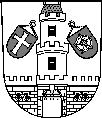 